Comunicato stampa 

7 dicembre 2022 – 8 gennaio 2023 
INVERNO AI BAGNI MISTERIOSI Con pista di pattinaggio, mercatini, Laboratori, spettacoli e dehors riscaldato
I Bagni Misteriosi si vestono d’inverno e si trasformano in un elegante chalet di montagna dedicato in particolare ai bambini e alle loro famiglie. 
Un luogo unico dall’atmosfera incantata, resa ancora più magica da un grande albero di Natale e dalla patinoire galleggiante sulla piscina. In esterno sarà allestito un dehors riscaldato con vista piscina, dove Gud Milano servirà il suo speciale menu invernale (in allegato). Tra le attività dedicate alle famiglie e ai bambini laboratori creativi, spettacoli, animazioni e il Bim Bum Brunch alla domenica.E anche quest’anno in programma due weekend di mercatini di Natale: Flug Market i Distratti, 10-11 Dicembre, e Wunder Mrkt, 17-18 Dicembre.In collaborazione con 
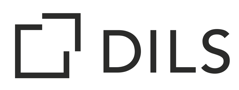 
ORARI E GIORNI DI APERTURA
7 – 8 Dicembre
h 10.00 – 21.00
10 – 11 Dicembre
h 10.00 – 21.00
17 – 18 Dicembre
h 10.00 – 21.00
26 Dicembre – 8 Gennaio
h 10.00 – 21.00
***
25 Dicembre e 1° gennaio, giorni di chiusura.
PREZZI 

ai Bagni Misteriosi > 3,50€ (gratuito under 2)
ai Bagni Misteriosi nei weekend di mercatini > 3,50€PATTINAGGIO
ingresso ai BM + 1h di pattinaggio > 10€SPETTACOLI
12€ + prev. | acquista onlineLABORATORI
15€ | da prenotare a info@kikolleLab.com
INGRESSI 
PATINOIRE e LABORATORI
Via Carlo Botta, 18 (Fronte civico 19)SPETTACOLI
Via Pier Lombardo, 14
Il programma

Mercoledì 7 e giovedì 8 Dicembre 
h 10.00 – 21.00
APERTURA con pista di pattinaggio
MOSTRA Il teatro in miniatura***
7 DicembreLab. h 10.00 e h 11.30
Origami di Natale: babbo Natale e alberelli
5 – 10 anni | Stecca | a cura di Kikolle Lab
I bambini apprenderanno l’arte di piegare la carta e scopriranno come ogni piega abbia un ruolo preciso ed indispensabile fino a trasformare il foglio iniziale in un’originale decorazione natalizia!Spettacolo di burattini h 16.00
Arlecchino e Brighella nel bosco dei giganti
Café Rougeparata personaggi Teatrali h 15.00 e 17.00
Una performance su trampoli e a terra che coinvolge adulti e bambini dei Laboratori del TFP in un corteo festoso con coreografie luminose, personaggi teatrali, racconti a richiesta.***8 DicembreSpettacolo di burattini h 16.00
Arlecchino e Brighella nel paese dei Tarluk
Café Rougesabato 10 e domenica 11 Dicembreh 10.00 – 21.00
APERTURA con pista di pattinaggio
MERCATO Flug Market i Distratti
MOSTRA Il teatro in miniatura***10 DicembreSpettacolo h 16.00
NonnettiSala Grande
Due Nonnetti vivono la loro giornata. Piccoli eventi trasformano la quotidianità in avventure a sorpresa. Ospiti attesi e inattesi, che fanno irruzione in questo mondo fragile e incantatore come un carillon, interrompono quindi la magia e i Nonnetti si coalizzano per affrontare il mondo esterno nella sottile battaglia di soprusi l’uno contro l’altro.Lab. h 10.00 e h 11.30
Baby Xmas Lab
2 – 4 anni | Stecca | a cura di Kikolle Lab
I bambini più piccoli sperimenteranno il gioco guidato e si cimenteranno in coloriage, collage e riciclo creativo di carte e cartoncini diversi per realizzare la propria opera di Natale!Lab. h 14.00 -18.00
Maschere Teatrali
Alice nel paese delle meraviglie con the di Natale
Stecca | a cura della sartoria del TFP***11 DicembreLab. h 10.00 e 11.30
Origami di Natale: stelle e omini di pan di zenzero
5 – 10 anni | Stecca | a cura di Kikolle Lab
I bambini apprenderanno l’arte di piegare la carta e scopriranno come ogni piega abbia un ruolo preciso ed indispensabile fino a trasformare il foglio iniziale in un’originale decorazione natalizia!Lab. h 14.00 -18.00
Maschere Teatrali
Alice nel paese delle meraviglie con the di Natale
Stecca | a cura della sartoria del TFPbim bum brunch h 11.30 – 14.30
con attività per bambini dai 4 ai 10 anni | FoyerSpettacolo h 16.00
NonnettiSala Grande
Due Nonnetti vivono la loro giornata. Piccoli eventi trasformano la quotidianità in avventure a sorpresa. Ospiti attesi e inattesi, che fanno irruzione in questo mondo fragile e incantatore come un carillon, interrompono quindi la magia e i Nonnetti si coalizzano per affrontare il mondo esterno nella sottile battaglia di soprusi l’uno contro l’altro.sabato 17 e domenica 18 Dicembreh 10.00 – 21.00
APERTURA con pista di pattinaggio
MERCATO DI NATALE Wunder Mrkt
MOSTRA Il teatro in miniatura***17 DicembreLab. h 10.00 e h 11.30
Origami di Natale: renne e alberelli
5 – 10 anni | Stecca | a cura di Kikolle Lab
I bambini apprenderanno l’arte di piegare la carta e scopriranno come ogni piega abbia un ruolo preciso ed indispensabile fino a trasformare il foglio iniziale in un’originale decorazione natalizia!Spettacolo h 16.00
Il circo delle pulci del prof. Bustric
dai 5 anni | Sala Grande
Viaggio giocoso e divertente, nel quale l’invisibile diviene logicamente visto, questo spettacolo è anche un omaggio al Cirque Calder di Alexander Calder, cui idealmente si ispira.parata personaggi Teatrali h 15.00 e 17.00
Una performance su trampoli e a terra che coinvolge adulti e bambini dei Laboratori del TFP in un corteo festoso con coreografie luminose, personaggi teatrali, racconti a richiesta.***
18 DicembreLab. h 10.00 e h 11.30
La foresta degli alberi di Natale di carta
5 – 10 anni | Stecca | a cura di Kikolle Lab
Ispirato a Bruno Munari e Gianni Rodari.
I bambini disegneranno su fogli di carta bianca tanti alberi diversi solo con la linea nera, li ritaglieranno o strapperanno e poi li incolleranno su una base di carta o cartoncino per creare un paesaggio di alberi di Natale da portare a casa o decorare insieme agli altri.bim bum brunch h 11.30 – 14.30
con attività per bambini dai 4 ai 10 anni | Foyerdal 26 Dicembre all'8 Gennaioh 10.00 – 21.00
APERTURA con pista di pattinaggio
MOSTRA Il teatro in miniatura***26, 27, 28, 29 DicembreSpettacolo h 16.00
Fiabe nel bosco
dai 5 anni | Sala Testori
Fiabe nel Bosco è un progetto composto da sei fiabe in cui il protagonista è il Dahu, animale leggendario, caratterizzato dall’avere gambe asimmetriche. 
Questa caratteristica gli impedisce di camminare agilmente come tutti gli altri animali, però lo rende uno scalatore formidabile. A differenza di tutti gli altri, infatti, il Dahu, proprio per la sua conformazione fisica, è capace di muoversi sui pendii con libertà e agilità uniche, mantenendo le zampe più corte a monte e le più lunghe a valle. Il suo difetto e la sua diversità lo rendono più unico che raro.***1° gennaio: chiuso
5 Gennaio Spettacolo h 16.00
Clown Cabaret
dai 3 anni | Sala Testori
È uno spettacolo muto di teatro circo e clown. Un cabaret da strada immaginifico dove i numeri di acrobatica, giocoleria e pantomima sono eseguiti da due personaggi che viaggiano tra il clown e il film muto.***
6 Gennaioparata personaggi Teatrali h 15.00 e 17.00
Una performance su trampoli e a terra che coinvolge adulti e bambini dei Laboratori del TFP in un corteo festoso con coreografie luminose, personaggi teatrali, racconti a richiesta.Spettacolo h 16.00
Clown Cabaret
dai 3 anni | Sala Testori
È uno Spettacolo muto di teatro circo e clown. Un cabaret da strada immaginifico dove i numeri di acrobatica, giocoleria e pantomima sono eseguiti da due personaggi che viaggiano tra il clown e il film muto.***
7 GennaioLab. h 10.00 e h 11.30
Baby Xmas Lab ispirato a Maria Montessori
2 – 4 anni | Stecca femminile | a cura di Kikolle Lab
I bambini più piccoli sperimenteranno il gioco guidato e si cimenteranno in coloriage, collage e riciclo creativo di carte e cartoncini diversi per realizzare la propria opera di Natale!Spettacolo h 16.00
Clown Cabaret
dai 3 anni | Sala Testori
È uno spettacolo muto di teatro circo e clown. Un cabaret da strada immaginifico dove i numeri di acrobatica, giocoleria e pantomima sono eseguiti da due personaggi che viaggiano tra il clown e il film muto.***8 Gennaiobim bum brunch h 11.30 – 14.30
con attività per bambini dai 4 ai 10 anni | Foyer
Spettacolo h 16.00
Clown Cabaret
dai 3 anni | Sala TestoriÈ uno spettacolo muto di teatro circo e clown. Un cabaret da strada immaginifico dove i numeri di acrobatica, giocoleria e pantomima sono eseguiti da due personaggi che viaggiano tra il clown e il film muto.
Biglietteria
via Pier Lombardo 14
02 59995206
biglietteria@teatrofrancoparenti.itUfficio Stampa
Francesco Malcangio
Teatro Franco Parenti
Via Vasari,15 - 20135 - Milano
Mob. 346 417 91 36 http://www.teatrofrancoparenti.it
